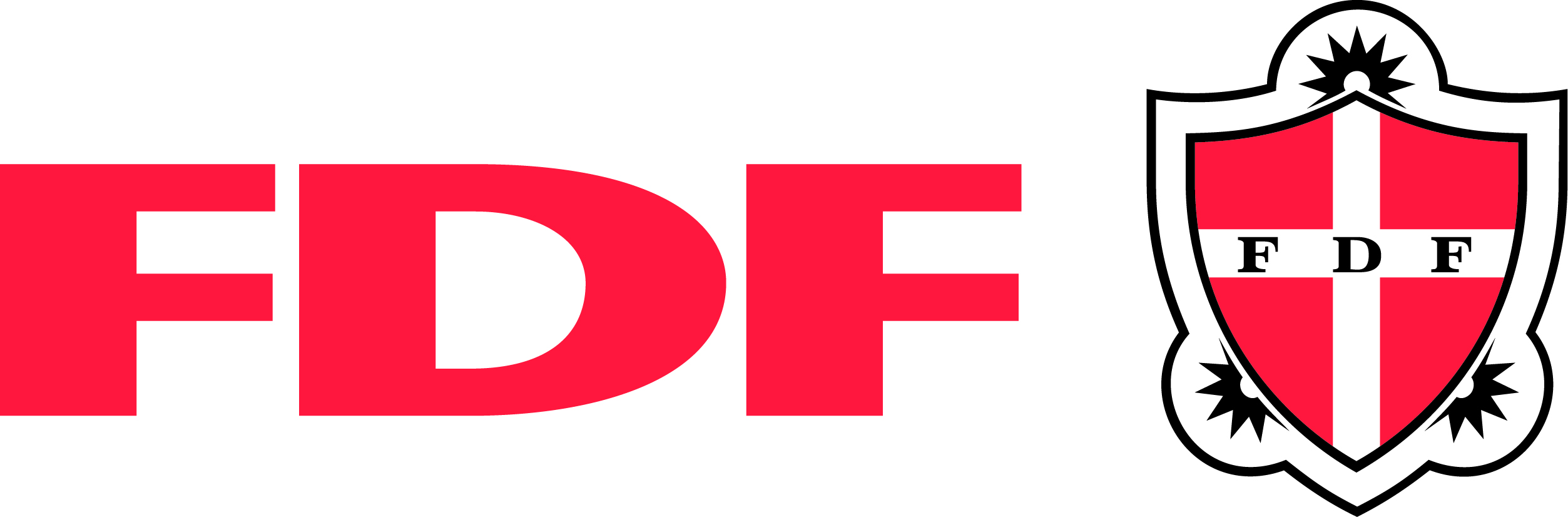 Tekst		Indtægter	UdgifterKontingent: 10 kr. pr. medlem		2.460,00	Tilskud Fyns kultursamarbejde		 	60.128,00Aktiviteter: 	GRY, natløb (2019+2020)	- 5622,67                  	Nytårskur	- 26970,85                 	Deltagertransport til arrangementer	 0,00 	Piltetræf……………………………	+1846,00                   	Alpetur, rest	0,00
	Landsmøde	- 554,55                  	Kursusaktivitet og møder	- 4539,00	    	35.841,07Aktivitetskasser & PR-trailer
Materialer til kasser 	- 6600,00
Materialer til aktivitetstrailer	- 19147,50                  	Vægtafgift (2018-2020)	 - 1070,40		 26.817,90
Leje af Sletten, sommerlejr 2019 Retur fra O10		51.097,41	Administration:  	Kørsel	- 1554,60	Internet	- 1129,20		    2.683,80Gebyrer i banken			300,00                                                                                                                                                                                                                             ___________________________________________  		113.685,41        	 65.642,77                                                                                                                                                                                                                                                                                                                                           ----------------------------------------------------------------------------------------------------------Resultat. Overføres til status	      	+48042,64  Status. AKTIVER: 
                	Beholdninger:  Kasse	             0,00	Bankkonto Danske Bank 	    422.322,69	Tilgode: Per Ottosen (Afdragsordning indgået)	     10.000,00
Tilgodehavende (Landsdelskontingent)	13.950,00
Tilgodehavende (fejludbetalt)	974,85
Udlån Vork	100.000,00
Udlån Hovborg	100.000,00	647.247,54	             PASSIVER: Beholdning pr. 1.1.	   599.204,90
	 resultat iflg. regnskab	 + 48042,64	647.247,54 Regnskab og balance er afsluttet d. 31.12.2020._____________________________________Foranstående regnskab og balance, som jeg har revideret, er i overensstemmelse med bilag og fremlagte kontoudskrifter. Beholdningernes tilstedeværelse konstateret.D.       /       2021                                                            D.       /       2021________________________________________         ________________________________________                                    Revisor                                                                           Revisor